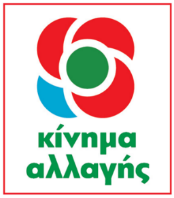 Ιωάννης ΒαρδακαστάνηςΥποψήφιος Ευρωβουλευτής19.04.2019Δελτίο ΤύπουΟ Ι. Βαρδακαστάνης στη Λάρισα στις 22 ΑπριλίουΟ Ι. Βαρδακαστάνης, υποψήφιος ευρωβουλευτής με το Κίνημα Αλλαγής, πρόεδρος της Εθνικής Συνομοσπονδίας Ατόμων με Αναπηρία (Ε.Σ.Α.μεΑ.) και του European Disability Forum (EDF) θα πραγματοποιήσει επίσκεψη στη Λάρισα στις 22 Απριλίου 2019 όπου θα:Επισκεφθεί στις 09.45 το Σύλλογο Γονέων, Κηδεμόνων και Φίλων Αυτιστικών Ατόμων Ν. ΛάρισαςΕπισκεφθεί στις 11.00 τον 1ο Παιδικό Σταθμό Δήμου ΛάρισαςΣυναντηθεί στις 12.00 με το Δ.Σ. του Κέντρου Κοινωνικής Πρόνοιας ΘεσσαλίαςΤέλος, ο Ι. Βαρδακαστάνης θα έχει συνάντηση γνωριμίας στις 13.00 με δημοσιογράφους («Φρούριο», Λόφος Φρουρίου Λάρισας).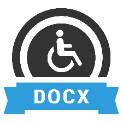 Προσβάσιμο αρχείο Microsoft Word (*.docx)Το παρόν αρχείο ελέγχθηκε με το εργαλείο Microsoft Accessibility Checker και δε βρέθηκαν θέματα προσβασιμότητας. Τα άτομα με αναπηρία δε θα αντιμετωπίζουν δυσκολίες στην ανάγνωσή του.